Pressmeddelande den 15 maj 2019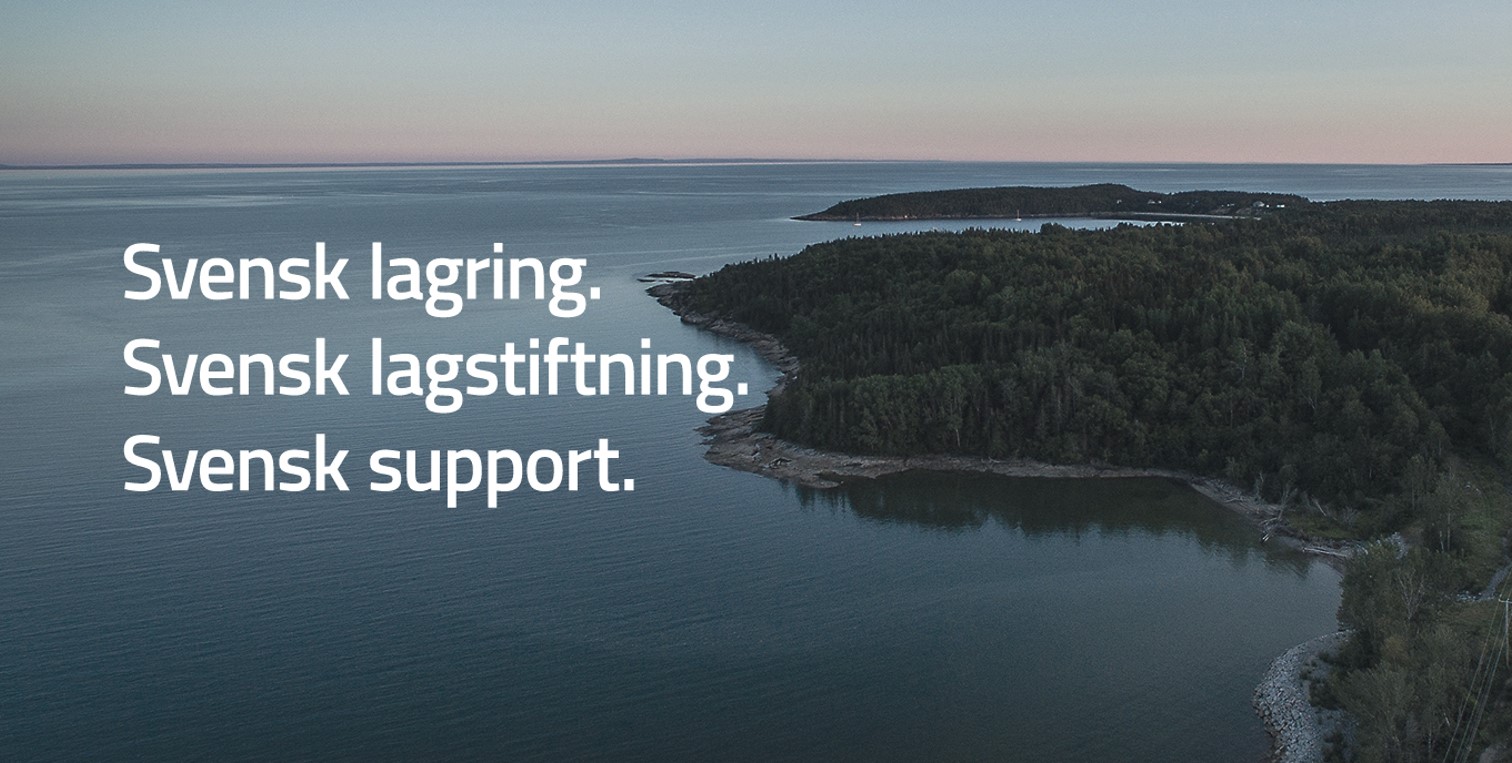 Binero Group väljer Interxion som bas för molnexpansion.

Binero Group väljer Interxion som en viktig bas i sin fortsatta expansion kring hållbara och säkra molntjänster. Interxion Holding NV (NYSE: INXN) är en ledande europeisk leverantör av moln- och operatörsneutrala datacentertjänster. Genom att använda Interxion som en av huvudnoderna för Binero Groups molntjänst Binero.Cloud ökar företaget redundansen samtidigt som kunder får ännu snabbare access till tjänsten för minskad latens.

– Interxion blir en viktig strategisk samarbetspartner till oss i vår fortsatta tillväxt i Sverige och Norden, men även internationellt på sikt, säger Patrik Axelsson, CSO på Binero Group. Med branschledande konnektivitet, sitt starka fokus på att erbjuda hållbara datacentertjänster och hög säkerhet uppfyller Interxion våra höga krav inom dessa områden.

Kunder till Binero Group kommer även att kunna dra nytta av den bredd av molntjänster som finns hos Interxion och ansluta sig direkt till Google Cloud Platform, Microsoft Azure, Amazon Web Services, Oracle Cloud Infrastructure och IBM Cloud Services om man så vill.  Genom att Binero Group också etablerar sig i Interxions datacenter kan kunder välja traditionell hosting för delar av sin IT. Sammantaget skapar det de bästa förutsättningarna för att bygga en hybrid molnmiljö.– Med sitt fokus på IT-infrastrukturtjänster och med sin tydliga svenska profil är Binero Group positionerat på ett mycket intressant sätt, och vi ser fram mot att samarbete med dem i deras fortsatta expansion, säger Alexander Kehrer, nordisk sälj- och marknadschef på Interxion. Genom att de nu finns etablerade i vårt campus och kunder kan ansluta sig till deras molntjänst direkt i datacentret, adderar vi ytterligare en viktig komponent till vårt digitala ekosystem.För mer information:Patrik Axelsson			Alexander KehrerCSO, Binero Group		Nordisk sälj- och marknadschef, Interxion+46708854705			+46 702-230 83 63patrik.axelsson@binero.se 		alexanderke@interxion.com 